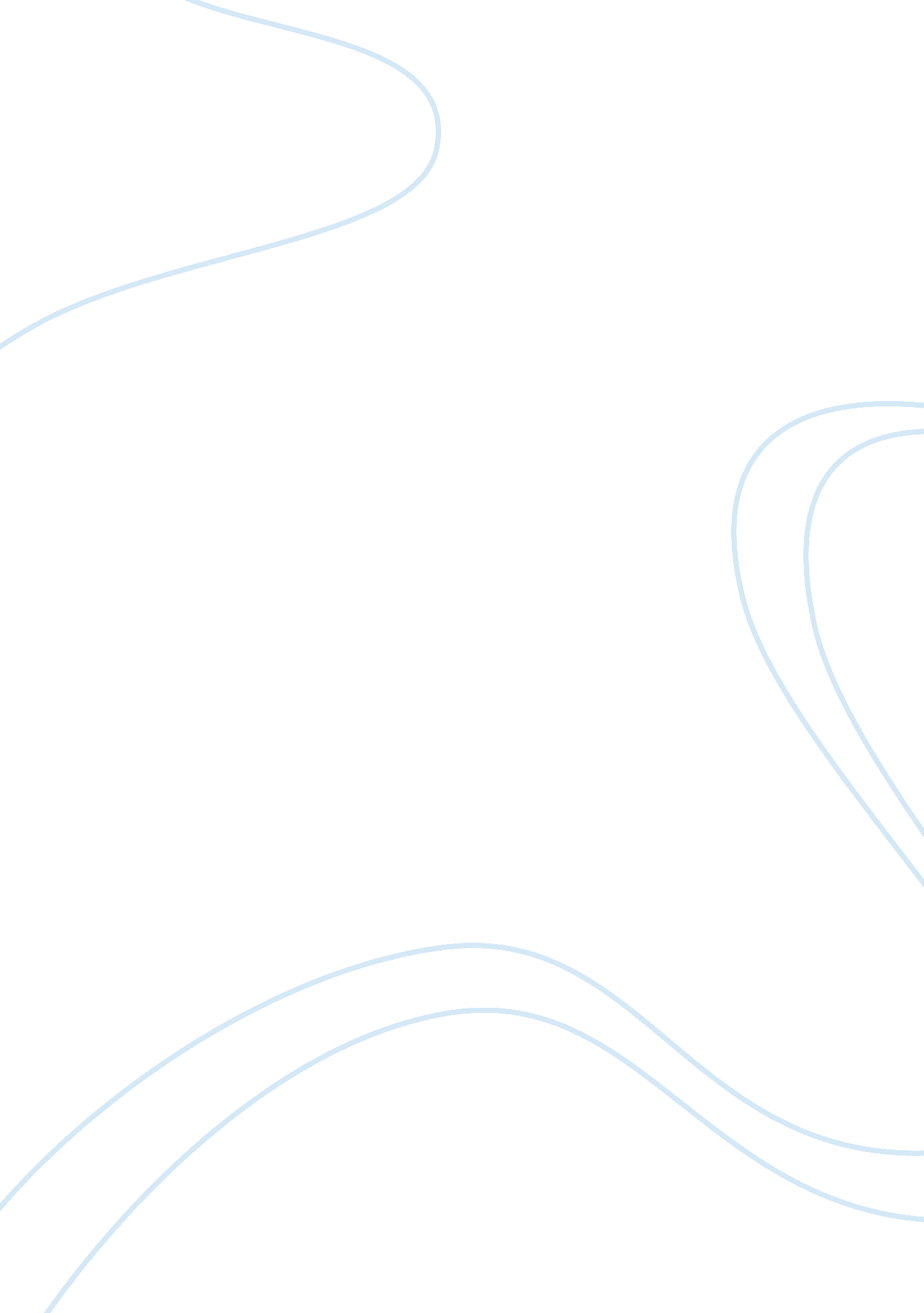 Sources of arsenic in soilScience, Chemistry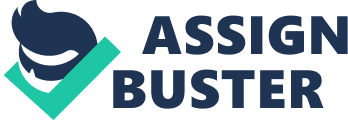 Naturally occurring Arsenic happens naturally as part, ranks because the twentieth most occurring element within the layer and is cosmopolitan within the setting. The last word supply of arsenic on the surface is igneous activity. Arsenic is wide unfold within the socio-economic class of the world, though chiefly at terribly low concentrations, with arsenic concentrations in soil starting from zero. 1 to quite one, 000 ppm (mg kg-1). In region mud, the vary is 503, 400 ppm. In water, the typical arsenic level could also be a pair of. 6 ppb and in water regarding zero. 4 ppb. Arsenic at vital levels is all around America. The worldwide arsenic geocycle elucidates however arsenic enters into the soil, sediment, water, and organic phenomenon of living organisms. The most important supply of As contamination is from naturally existing minerals; but, anthropogenic activities have conjointly contributed extensively. A variety of As compounds, each organic and inorganic, square measure introduced into the setting through earth science (geo-genic) and anthropogenic (human activities) sources. little amounts of As conjointly enter the soil and water through numerous biological sources (biogenic) that square measure wealthy in As. Though the anthropogenic supply of As contamination is progressively turning into vital, it ought to be got wind that the recent episode of in depth As contamination of groundwaters in People’s Republic of Bangladesh and therefore the Indian state of West Bengal is of earth science origin, transported by rivers from matter rocks within the mountain range over tens of thousands of years, instead of anthropogenetic. Oxidation state Arsenic exists in many oxidization states (—3, 0, +3, and +5), sanctioning it to mobilize beneath numerous environmental conditions and hinders several redress technologies from expeditiously removing it from water. Beneath oxidizing conditions, As (V) is that the dominant kind at lower pH scale whereas As (III) becomes dominant at higher pH scale. However, the drained kind of As (III) [As (OH) 3] becomes dominant beneath reducing environments that is a lot of cytotoxic and tough to get rid of. Its association with some non-weathering-resistant mineral deposits (e. g. , chemical compound minerals) has contributed to it’s unharness in massive amounts into the atmosphere. 2-Arsenic adds through different Manmade activities: Arsenic is additionally being introduced into the atmosphere through numerous evolution activities. These sources unharness As compounds that take issue greatly in chemical nature (speciation) and bioavailability. A-Industrial activities Major sources of As discharged toward land originate from industrial wastes (40%), coal ash (22%), mining business (16%), and therefore the part fallout from the industry (13%). Arsenous anhydride (As2O3) is employed extensively within the producing of ceramic and glass, physical science, pigments and protective agents, cosmetics, fireworks, and Cu-based alloys (Leonard 1991). Arsenic is additionally wide used for wood preservation in conjunction with metallic element and metal (Cr), i. e. , copper-chromium-arsenate (CCA). The employment of Na arsenite (NaAsO2) to regulate aquatic weeds has contaminated little fish ponds and lakes in many components of the u. s. with As. Arsenic contamination in soil was conjointly reportable because of the element pesticides utilized in sheep and oxen dips to regulate ticks, fleas, and lice. A study of eleven dip sites in New South Wales indicated sizeable dirt (0-10 cm) contamination with As (37-3, 542 mg kg—1) and vital movement of As (57-2, 282 mg kg—1) down the profile at 20-40 cm depth. Industries that manufacture As-containing pesticides and herbicides unharness As-laden liquid and solid wastes that, upon disposal, square measure seemingly to contaminate soil and water bodies. as an example, indiscriminate discharge of business effluents from the producing of Paris inexperienced chemical [Cu(CH3COO)2-3Cu(AsO2)2] resulted within the contamination of soil and groundwater. The employment of farming pesticides, insecticide (PbAsO4), atomic number 20 salt (CaAsO4), metallic element salt (MgAsO4), Zn salt (ZnAsO4), Zn arsenite [Zn(AsO2)2], and Paris inexperienced in orchards has contributed to soil As contamination in several components of the globe. Soil contamination because of the employment of organoarsenical herbicides like monosodium methanearsonate (MSMA) and disodium methanearsonate (DSMA) was conjointly reportable. The accumulated As in agricultural soils will distribute among completely different soil elements, like organic matter, iron (Fe) and atomic number 25 (Mn) oxides, carbonates and sulfides, and such distribution may have an effect on its quality, bioavailability, and toxicity. The distribution and distribution method of As in soils will be influenced by microorganism activities, as a result of microbes may mediate the transformation of As and As adsorbents. It’s reportable that microbially mediate As unharness to the groundwater for drinking has vulnerable the health of several folks in Asian nation, state, and a few regions of China. B-Pesticides: Continuous application of phosphate fertilizers that contain trace levels of As conjointly leads to As contamination of soil thereby reaching the organic phenomenon through plant uptake. Similarly, in New Island, timber treatment effluent is taken into account to be the foremost supply of As contamination in aquatic and terrestrial environments. Arsenic is gift in several pesticides, herbicides, and fertilizers. Arsenic could accumulate in agricultural soils because of the agricultural practices like the applications of As-containing pesticides and herbicides, pig manure, and chemical element fertilizers, and it’s raised a lot of considerations regarding the chance of on the atmosphere and human health. As a result of As is cosmopolitan within the chemical compound ores of lead, Zn, Au, and Cu, it’s discharged throughout their mining and smelting processes. The flue gases and particulate from smelters will contaminate close ecosystems downwind from the operation with a variety of cytotoxic metal. Coal combustion not solely releases evaporated As into the atmosphere, however conjointly generates fly and bottom ash containing varied amounts of As. Disposal of those materials typically ends up in As contamination of soil and water. C-Phylogenesis activitiesArsenic is additionally being introduced into the atmosphere through numerous phylogenesis activities. These sources unharness As compounds that disagree greatly in chemical nature (speciation) and bioavailability. Major sources of As discharged ashore originate from industrial wastes (40%), coal ash (22%), mining trade (16%), and also the atmospherical fallout from the industry (13%). arsenic (As2O3) is employed extensively within the producing of ceramic and glass, physical science, pigments and protective agents, cosmetics, fireworks, and Cu-based alloys. The soil arsenic concentration values between 25-50 and > 50mgkg-1 As are shown once, in essence, these soil concentrations could be reached. Actual soil loading rates can vary with the quantity of irrigation water applied, As concentrations within the water, and losses because of volatilization, leaching, and crop removal. Not all the As delivered by tube wells truly reaches the fields irrigated. UN agency measured As contents of thirty seven vegetables, pulses, and spices normally big in Asian country, found levels were highest in radish leaves (0. 79 mg kg-1), arum stolons, spinach, and cucumber, and lowest (0. 2 mg kg-1) in most fruits, vegetables, and spices. additionally found nice variations between thirty crops and food things from thirty four As-affected households in state,, lay alia reportage a major distinction between potato skins (0. 526 mg kg-1) and potato flesh (0. 00728 mg kg-1). 